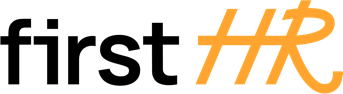 Download more free templates from firsthr.app[Company/Organization Name]Effective Date: [Date]Corporate Workplace Visitor Policy1. Purpose:The purpose of this policy is to regulate and manage workplace visitors to ensure the safety, security, and productivity of our employees and workplace environment.2. Definitions:Visitor: Any individual who is not an employee or contractor of the company and has legitimate business, professional, or personal reasons to visit the workplace.3. Types of Visitors:Authorized Visitors: Individuals who have been granted permission to enter the workplace for specific business or official purposes. These visitors may include clients, suppliers, contractors, consultants, and other business-related guests.Personal Visitors: Individuals who are visiting employees for personal reasons, such as family members or friends.4. Visitor Registration:All visitors must register upon arrival at the workplace. The registration process may include providing identification, purpose of the visit, and contact information.Authorized visitors must be pre-registered by the employee they are visiting or their point of contact in the company.5. Access Control:Access to the workplace is restricted to authorized visitors only. Visitors must be accompanied by an employee or a designated company representative during their visit.Personal visitors may be permitted in designated areas, subject to approval by the employee's supervisor or management.6. Identification Badges:All authorized visitors must wear a visible identification badge while in the workplace. The badge should display the visitor's name, company/organization, and the purpose of the visit.7. Escort and Host Responsibilities:The employee or designated host is responsible for the visitor during their stay in the workplace. They should ensure the visitor complies with safety rules and company policies.The host should escort the visitor at all times and ensure they only access areas relevant to the purpose of their visit.8. Visitor Conduct:Visitors must adhere to the company's code of conduct, safety regulations, and security protocols while on the premises.Disruptive or inappropriate behavior by visitors will not be tolerated, and the host or management has the authority to ask the visitor to leave if necessary.9. Confidentiality and Data Privacy:Visitors must respect the confidentiality of any information they may encounter during their visit. Any sensitive or confidential information must not be shared or discussed with unauthorized individuals.10. Security Measures:The company may have security measures in place, such as surveillance cameras, access control systems, and visitor logs, to enhance workplace safety and security.11. Emergency Procedures:Visitors must be informed about emergency procedures, including evacuation routes and assembly points, in case of any emergency situations.12. Restricted Areas:Certain areas within the workplace may be restricted to employees only. Visitors should not attempt to access these areas without proper authorization.13. Duration of Visit:Visitors should limit their stay to the necessary time required for their purpose of visitation.14. Children and Minors:Children and minors are generally not allowed in the workplace, unless there are special circumstances and prior approval from management.15. Compliance and Violations:Failure to comply with this visitor policy may result in denial of access, removal from the premises, or legal action if necessary.16. Policy Review:This policy will be reviewed periodically to ensure its effectiveness and compliance with current workplace needs and regulations.[Company Name] is committed to maintaining a safe and secure workplace for its employees and visitors. All employees are responsible for ensuring that visitors adhere to this policy during their visit. If you have any questions or need assistance, please contact the appropriate department or the HR team.Employee:I have read and understood the Corporate Workplace Visitor Policy, and I do not have any questions.[Employee's Full Name][Employee's Signature][Date]Company:[Company Name][Company Representative's Name][Company Representative's Title][Company Representative's Signature][Date]